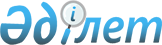 О внесении изменений и дополнений в Закон Республики Казахстан "О нормативных правовых актах"Закон Республики Казахстан от 4 июля 2008 года N 57-IV




      Статья 1


. Внести в 
 Закон 
 Республики Казахстан от 24 марта 1998 года "О нормативных правовых актах" (Ведомости Парламента Республики Казахстан, 1998 г., N 2-3, ст. 25; 2001 г, N 20, ст. 258; 2002 г., N 5, ст. 50; 2004 г., N 5, ст. 29; N 13, ст.74; 2005 г., N 17-18, ст. 73; 2006 г., N 3, ст. 22; N 24, ст. 148; 2007 г., N 2, ст. 18; N 12, ст. 86; N 13, ст. 100; N 19, ст. 147) следующие изменения и дополнения:




      1) в подпункте 1) 
 статьи 1 
 цифру "4)" заменить цифрой "3)";




      2) пункт 1 
 статьи 2 
 дополнить словами ", за исключением особенностей, определяемых актами Президента Республики Казахстан, касающихся проектов законодательных актов, вносимых в Мажилис Парламента Республики Казахстан в порядке законодательной инициативы Президента Республики Казахстан";




      3) 
 статью 7 
 дополнить пунктом 6 следующего содержания:



      "6. Требования настоящей статьи не распространяются на подготовку проектов законодательных актов, вносимых в Мажилис Парламента Республики Казахстан в порядке законодательной инициативы Президента Республики Казахстан.";




      4) 
 статью 13 
 изложить в следующей редакции:



      "Статья 13. Разработчики проектов нормативных правовых актов



      1. Разработчиками проектов законодательных актов, вносимых в Мажилис Парламента в порядке законодательной инициативы Президента Республики Казахстан, по поручению Президента Республики Казахстан или Руководителя Администрации Президента, основанному на поручении Президента Республики Казахстан, могут являться Администрация Президента, Правительство, иные государственные органы, а также негосударственные организации и граждане по согласованию с ними.



      2. Предложения о разработке законопроектов, вносимых в Мажилис Парламента в порядке законодательной инициативы Президента Республики Казахстан, могут вноситься на рассмотрение Президента Республики Казахстан его Администрацией, Правительством, центральными и местными государственными органами, органами местного самоуправления, а также негосударственными организациями и гражданами.



      3. Проекты нормативных правовых актов разрабатываются уполномоченными органами по своей инициативе или по поручениям вышестоящих государственных органов, если иное не установлено законодательством.



      4. Все иные государственные и негосударственные организации и лица вправе вносить предложения по разработке нормативных правовых актов или передавать на рассмотрение уполномоченных органов инициативные проекты таких актов. Уполномоченные органы могут принять их в качестве основы для разрабатываемых ими проектов или признать их дальнейшую разработку и принятие проектов нецелесообразными.";




      5) 
 статью 14 
 дополнить пунктом 3-1 следующего содержания:



      "3-1. Администрация Президента Республики Казахстан или иные государственные органы Республики Казахстан, которым поручена разработка проекта законодательного акта в порядке законодательной инициативы Президента Республики Казахстан, осуществляют разработку проекта законодательного акта в месячный срок, если иной срок не установлен Президентом Республики Казахстан или по его поручению Руководителем Администрации Президента.";




      6) в 
 статье 15 
:



      пункт 2 после слова "вносимых" дополнить словами "Президентом Республики Казахстан или";




      дополнить пунктом 2-1 следующего содержания:



      "2-1. Подготовленные в порядке законодательной инициативы Президента Республики Казахстан проекты законодательных актов согласовываются с заинтересованными государственными органами Республики Казахстан в случаях необходимости, определяемых Президентом Республики Казахстан или по его поручению Руководителем Администрации Президента.";




      часть первую пункта 3 изложить в следующей редакции:



      "Государственные органы и организации, которым проект нормативного правового акта направлен на согласование, должны подготовить свои замечания и предложения по проекту или сообщить об их отсутствии органу, разработавшему проект, в течение тридцати календарных дней со дня получения, если иной, более короткий, срок не был установлен уполномоченным органом, а в случае согласования проектов законодательных актов, вносимых в Мажилис Парламента Республики Казахстан в порядке законодательной инициативы Президента Республики Казахстан, - в срок не более десяти рабочих дней, если иной, более короткий, срок не был установлен Президентом Республики Казахстан или по его поручению Руководителем Администрации Президента Республики Казахстан.";




      7) в 
 статье 21 
:



      заголовок дополнить словами "и отзыв его из Парламента Республики Казахстан";



      пункт 1 после слова "инициативы" дополнить словами "принадлежит Президенту Республики Казахстан, депутатам Парламента Республики Казахстан, Правительству Республики Казахстан и";



      в пункте 2:



      подпункты 2), 3), 4) изложить в следующей редакции:



      "2) пояснительную записку с обоснованием необходимости принятия проекта, развернутой характеристикой целей, задач, основных положений, а для проектов законодательных актов, вносимых в Мажилис Парламента Республики Казахстан в порядке законодательной инициативы Президента Республики Казахстан, - специальное послание;



      3) состав рабочей группы, в случае ее создания;



      4) лист согласования с заинтересованными государственными органами, за исключением случаев, определяемых Президентом Республики Казахстан, когда вносимые в порядке законодательной инициативы Президента Республики Казахстан проекты законодательных актов процедуру согласования не проходили;";




      подпункт 5) после слова "экспертизы" дополнить словами ", в случае ее проведения,";




      подпункт 7) дополнить словами ", за исключением проектов законодательных актов, вносимых в Мажилис Парламента Республики Казахстан в порядке законодательной инициативы Президента Республики Казахстан";




      дополнить пунктом 3 следующего содержания:



      "3. Президент Республики Казахстан, депутаты Парламента Республики Казахстан и Правительство Республики Казахстан вправе отозвать из Парламента Республики Казахстан проект законодательного акта, инициированный ими в порядке законодательной инициативы, на любой стадии его рассмотрения.";




      8) часть вторую пункта 1 
 статьи 22 
 изложить в следующей редакции:



      "По проектам нормативных правовых актов, вносимых на рассмотрение Парламента Республики Казахстан, проведение научной экспертизы обязательно, за исключением случаев внесения проектов законодательных актов в порядке законодательной инициативы Президента Республики Казахстан, когда научная экспертиза может не проводиться.";




      9) подпункты 1) и 2) пункта 1 
 статьи 24 
 изложить в следующей редакции:



      "1) Президентом Республики Казахстан или по его поручению Руководителем Администрации Президента Республики Казахстан, депутатами Парламента Республики Казахстан и Правительством Республики Казахстан, вносящими проект в Мажилис в порядке законодательной инициативы;



      2) уполномоченным органом;".





      Статья 2


. Настоящий Закон вводится в действие со дня его первого официального опубликования.


      Президент




      Республики Казахстан                       Н. Назарбаев


					© 2012. РГП на ПХВ «Институт законодательства и правовой информации Республики Казахстан» Министерства юстиции Республики Казахстан
				